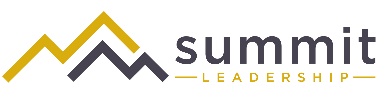 2023 Business Partner ProgramThe Business Partner Program at Summit Leadership is built on our "Three Wins" value:  the partnership should be good for your business, good for Summit, and good for our community at large.We are looking for business leaders who agree with our mission, vision, and values to engage in the services of Summit Leadership to benefit their business while providing financial support for Summit. This financial support helps Summit Leadership achieve the third "win" through serving other non-profits, churches, and community projects. Financial Support Levels:Level 1 –$100 per monthLevel 2 - $300 per monthLevel 3 - $500 per monthLevel 4 - $1,000 per month__ Custom- $ _____ per monthFor more information and/or to join the Summit Leadership Business Partner Program, please fill out the included form or contact Eric Myers at eric@summitlife.org or call 423-283-7557. The program can be customized to meet the needs of your business.To see the current Summit Business Partners list, visit www.summitlife.org, click "Who we are" in the top menu bar, and select "Business Partners" in the dropdown menu. Note: Summit Leadership also has a network of professional counselors available for any of our partners on a sliding scale fee structure. For information about counseling services, contact Michele King at michele@summitlife.org or call 423-283-7557.Summit Business Partner Agreement(Company Name):___________________________________________ is committed to supporting Summit Leadership as an underwriting partner at the level indicated below:___  Level 1 - $100 per month___  Level 2 - $300 per month___  Level 3 - $500 per month___  Level 4 - $1,000 per month___  Custom - $_____ per monthWe want to become an underwriting partner at $_____________ per month and: ___ our check is enclosed, or ___ we would like to set up a monthly ACH debit.____  We agree with the vision/mission and beliefs of Summit Leadership and agree to the above level's terms, features, and benefits. We are participating in this partnership because it will be good for 1) our business, 2) our community, and 3) non-profits and ministries in our region.___  Please contact me regarding ideas around "in-kind" donations.Name ________________________________ Title _______________________________ Company Address _________________________________________________________Phone ________________________   Email _____________________________________Please send this completed "Business Partner Agreement" to:Eric@summitlife.orgorSummit LeadershipP.O. Box 3555Johnson City, TN 37602If you have any questions or need further information, contact Eric Myersat (423) 283-7557 or email eric@summitlife.org.